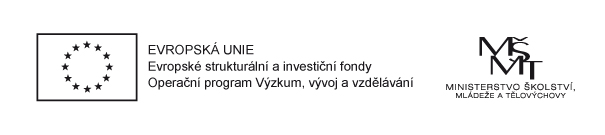 Projekt CZ.02.3.61/0.0/0.0/16_021/0003126Prevence školní neúspěšnosti na základních školách ve městě Brněcyklus seminářů pro rodiče budoucích prvňáčků Úskalí vstupu dítěte do povinného základního vzdělávání1. března 2018 od 16:00 do 19:00 – Mgr. Jiřina Bednářová (speciální pedagog)Prevence školní neúspěšnosti, připravenost dětí na 1. třídu7. března 2018 od 16:00 do 19:00 – Mgr. Lenka Bínová (speciální pedagog)Školní zralost dítěte12. března 2018 od 16:00 do 19:00 - PhDr. Miloslava Svobodová (psycholog, vedoucí pracoviště PPP Kohoutova)Nadané a talentované dítě v 1. tříděMísto konání: Magistrát města Brna, Stará radnice, Mečová 5, primátorský salonekRegistrace probíhá na webu http://materskeskoly.brno.cz v sekci host. Zde Vás budeme informovat o dalších plánovaných termínech.